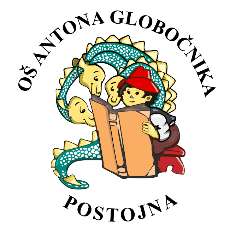             OŠ Antona Globočnika Postojna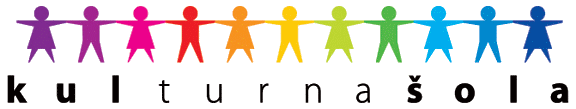                  Cesta na Kremenco 2                 6230 Postojna                 Tel: 05 7000 300, 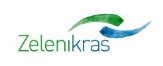                  http://www.osagpostojna.si/                 E-mail: os.antona-globocnika-po@guest.arnes.siPROGRAM ŠOLSKEGA PARLAMENTA 2021/2022SEPTEMBEREvidentiranje članov parlamenta (po 2-3 člani iz vsakega oddelka od 5. do 9. razred) ter kandidatov za vodstvo parlamenta, oblikovanje kandidacijske liste, logotipa.1. sklic parlamenta bo zadnji teden septembra.OKTOBERDOBRODELNA AKCIJA: delavnica priprava na dobrodelno stojnico Drobtinica (pakiranje piškotov in drugih domačih dobrot), organizacija dobrodelne stojnice DROBTINICA v sodelovanju z RK Postojna Pivka v MC Postojna (zbiranje sredstev za socialno ogrožene družine). V tem šolskem letu bo 20. 10. Evidentiranje kandidatov za ambasadorje preventive in tutorjev (od 7. do 9. razred).NOVEMBERSeja občinskega otroškega sveta : priprava kandidatov za Junior župana/županjo.Vzpostavitev mreže tutorjev: medgeneracijsko povezovanje med učenci.DECEMBERPriprava na osrednjo temo otroških parlamentov 2021/2022 : MOJA POKLICNA PRIHODNOST (priprava na zasedanje v januarju),Oblikovanje idej o častnih gostih na osrednjem zasedanju, oblikovanje vabil, plakatovPreventivna akcija: Nevarnosti petard – ozaveščanje učencev od 6. do 9. razreda (pripravijo ambasadorji preventive na področju uporabe prepovedanih pirotehničnih sredstev, priprava info točk, letakov o nevarnosti rabe petard,JANUARSklic osrednjega zasedanja na temo MOJA POKLICNA PRIHODNOST s povabljenimi gosti.FEBRUAR - MARECpriprava prispevka za udeležbo na medobčinskem parlamentu, izbor parlamentarcev,udeležba na Medobčinskem parlamentu APRILSeja občinskega otroškega svetaSodelovanje v festivalu Postoj-na ulici z mladimi (Društvo prijateljev mladine Po-Pi in Boreo)MAJZaključna skupščina šolskega parlamenta: pregled aktivnosti, evalvacija tutorstva, razglasitev Naj prostovoljca, podelitev pohval najbolj prizadevnim članom, oblikovanje predlogov za naslednje leto         Zaključna skupščina šolskega parlamenta, pregled aktivnosti, zaključek tekmovanja med razredi,      razglasitev točk, podelitev nagrad, evalvacija in oblikovanje predloga za šolsko leto 2021/2022.Mentorja:  Jernej Klemenak, Križaj